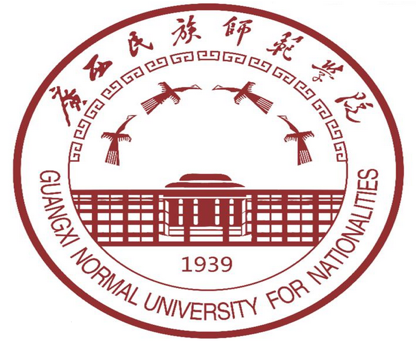 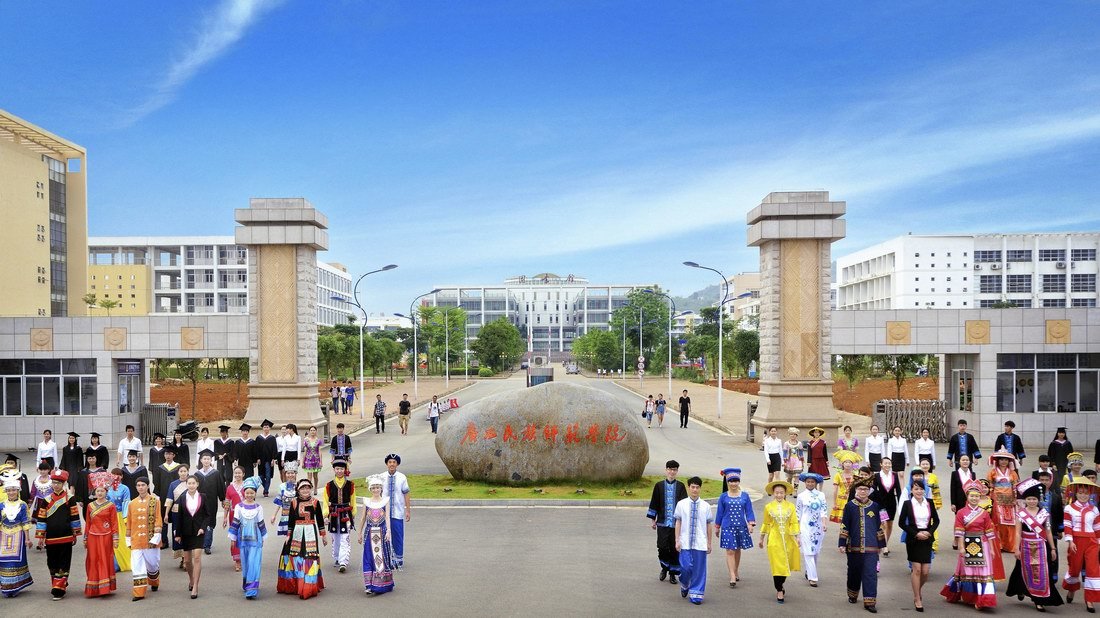 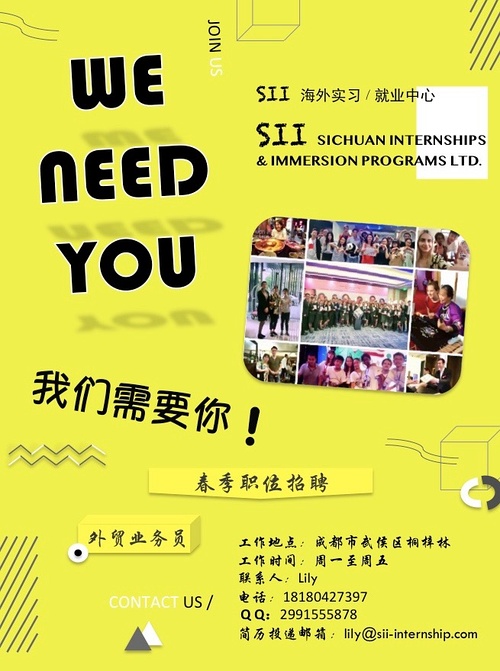 广西民族师范学院2020届毕业生就业推荐表备注：学业成绩请以学校教务处签章的成绩单为准（附背面）。承诺：本人承诺该表所填内容真实、准确。如有不真实、不准确，本人愿意承担由此而产生的后果。毕业生签名（手写）：                 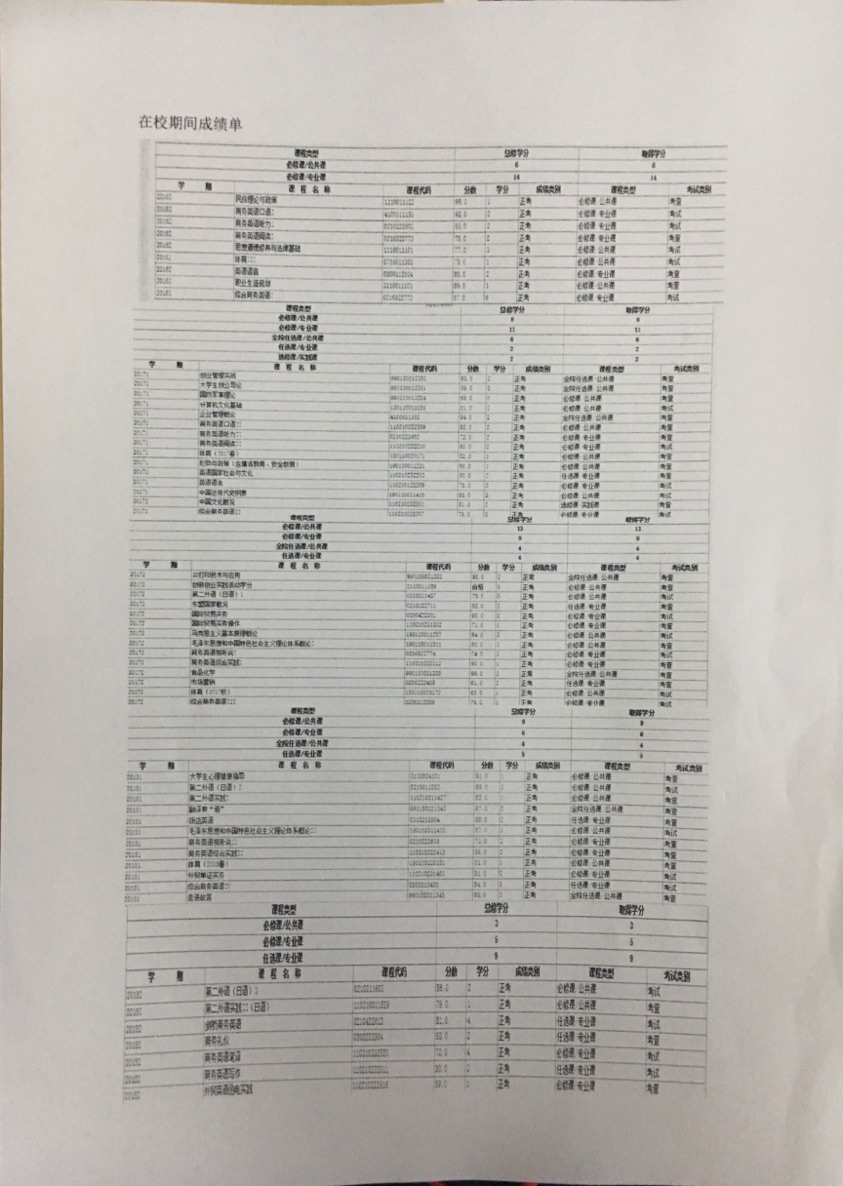 个人简历个人简历个人简历个人简历个人简历个人简历个人简历个人简历求职意向外贸专员外贸专员目标薪资目标薪资目标薪资3600—5000元3600—5000元姓名卢开性别性别女女女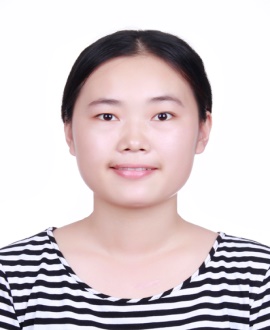 民族汉族籍贯籍贯江西萍乡江西萍乡江西萍乡出生日期1997-03-08婚姻状况婚姻状况未婚未婚未婚学历本科体重身高体重身高58千克，165厘米58千克，165厘米58千克，165厘米专业商务英语健康状况健康状况良好良好良好毕业院校广西民族师范学院广西民族师范学院广西民族师范学院邮编邮编邮编532200联系电话173248192871732481928717324819287邮箱2052194857@qq.com2052194857@qq.com2052194857@qq.com主修课程剑桥商务英语、商务英语笔译、商务英语写作、商务英语口译、商务英语听力、外贸英语函电实践、国际贸易与实务、国际商务谈判、市场营销剑桥商务英语、商务英语笔译、商务英语写作、商务英语口译、商务英语听力、外贸英语函电实践、国际贸易与实务、国际商务谈判、市场营销剑桥商务英语、商务英语笔译、商务英语写作、商务英语口译、商务英语听力、外贸英语函电实践、国际贸易与实务、国际商务谈判、市场营销剑桥商务英语、商务英语笔译、商务英语写作、商务英语口译、商务英语听力、外贸英语函电实践、国际贸易与实务、国际商务谈判、市场营销剑桥商务英语、商务英语笔译、商务英语写作、商务英语口译、商务英语听力、外贸英语函电实践、国际贸易与实务、国际商务谈判、市场营销剑桥商务英语、商务英语笔译、商务英语写作、商务英语口译、商务英语听力、外贸英语函电实践、国际贸易与实务、国际商务谈判、市场营销剑桥商务英语、商务英语笔译、商务英语写作、商务英语口译、商务英语听力、外贸英语函电实践、国际贸易与实务、国际商务谈判、市场营销专业技能职业技能：熟练掌握英语听、说、读、写、译的基本技能，熟悉外贸实务操作通过全国计算机一级考试，能熟练office相关软件语言水平：普通话二级乙等,已通过大学英语四级、六级（CET4，CET6）能够熟练运用英语进行书面表达及一般的口语交流，能够熟练查阅外文资料职业技能：熟练掌握英语听、说、读、写、译的基本技能，熟悉外贸实务操作通过全国计算机一级考试，能熟练office相关软件语言水平：普通话二级乙等,已通过大学英语四级、六级（CET4，CET6）能够熟练运用英语进行书面表达及一般的口语交流，能够熟练查阅外文资料职业技能：熟练掌握英语听、说、读、写、译的基本技能，熟悉外贸实务操作通过全国计算机一级考试，能熟练office相关软件语言水平：普通话二级乙等,已通过大学英语四级、六级（CET4，CET6）能够熟练运用英语进行书面表达及一般的口语交流，能够熟练查阅外文资料职业技能：熟练掌握英语听、说、读、写、译的基本技能，熟悉外贸实务操作通过全国计算机一级考试，能熟练office相关软件语言水平：普通话二级乙等,已通过大学英语四级、六级（CET4，CET6）能够熟练运用英语进行书面表达及一般的口语交流，能够熟练查阅外文资料职业技能：熟练掌握英语听、说、读、写、译的基本技能，熟悉外贸实务操作通过全国计算机一级考试，能熟练office相关软件语言水平：普通话二级乙等,已通过大学英语四级、六级（CET4，CET6）能够熟练运用英语进行书面表达及一般的口语交流，能够熟练查阅外文资料职业技能：熟练掌握英语听、说、读、写、译的基本技能，熟悉外贸实务操作通过全国计算机一级考试，能熟练office相关软件语言水平：普通话二级乙等,已通过大学英语四级、六级（CET4，CET6）能够熟练运用英语进行书面表达及一般的口语交流，能够熟练查阅外文资料职业技能：熟练掌握英语听、说、读、写、译的基本技能，熟悉外贸实务操作通过全国计算机一级考试，能熟练office相关软件语言水平：普通话二级乙等,已通过大学英语四级、六级（CET4，CET6）能够熟练运用英语进行书面表达及一般的口语交流，能够熟练查阅外文资料社会实践2016.08---2016.09销售健身瑜伽会员卡，2017.07---2017.09担任《时代英语》校园销售员2018.07---2018.09在创宁教育辅导机构担任英语教师2018年11月30日凭祥综合保税区见习2019.01---2018.02译国译民寒假在线实习2016.08---2016.09销售健身瑜伽会员卡，2017.07---2017.09担任《时代英语》校园销售员2018.07---2018.09在创宁教育辅导机构担任英语教师2018年11月30日凭祥综合保税区见习2019.01---2018.02译国译民寒假在线实习2016.08---2016.09销售健身瑜伽会员卡，2017.07---2017.09担任《时代英语》校园销售员2018.07---2018.09在创宁教育辅导机构担任英语教师2018年11月30日凭祥综合保税区见习2019.01---2018.02译国译民寒假在线实习2016.08---2016.09销售健身瑜伽会员卡，2017.07---2017.09担任《时代英语》校园销售员2018.07---2018.09在创宁教育辅导机构担任英语教师2018年11月30日凭祥综合保税区见习2019.01---2018.02译国译民寒假在线实习2016.08---2016.09销售健身瑜伽会员卡，2017.07---2017.09担任《时代英语》校园销售员2018.07---2018.09在创宁教育辅导机构担任英语教师2018年11月30日凭祥综合保税区见习2019.01---2018.02译国译民寒假在线实习2016.08---2016.09销售健身瑜伽会员卡，2017.07---2017.09担任《时代英语》校园销售员2018.07---2018.09在创宁教育辅导机构担任英语教师2018年11月30日凭祥综合保税区见习2019.01---2018.02译国译民寒假在线实习2016.08---2016.09销售健身瑜伽会员卡，2017.07---2017.09担任《时代英语》校园销售员2018.07---2018.09在创宁教育辅导机构担任英语教师2018年11月30日凭祥综合保税区见习2019.01---2018.02译国译民寒假在线实习兴趣爱好阅读、运动、音乐阅读、运动、音乐阅读、运动、音乐阅读、运动、音乐阅读、运动、音乐阅读、运动、音乐阅读、运动、音乐自 我 评  价接受过全方位的大学基础教育，受到良好的专业训练与能力培养，在商务贸易实务及其操作、英语笔译与口译等各个领域有扎实的理论基础与实践经验。有较强的学习能力，善于接受新知识，乐于结识新朋友环境适应能力强。有较强的组织能力、活动策划能力，有较强的语言表达能力及团队合作精神。我是一个执着专注的人，一旦确立了目标，就会坚持不懈地努力实现目标。为人诚恳，乐观开朗，待人友善，能吃苦耐劳；工作积极主动，求知欲强，进取心强，诚实守信，具备良好的组织与协调能力。接受过全方位的大学基础教育，受到良好的专业训练与能力培养，在商务贸易实务及其操作、英语笔译与口译等各个领域有扎实的理论基础与实践经验。有较强的学习能力，善于接受新知识，乐于结识新朋友环境适应能力强。有较强的组织能力、活动策划能力，有较强的语言表达能力及团队合作精神。我是一个执着专注的人，一旦确立了目标，就会坚持不懈地努力实现目标。为人诚恳，乐观开朗，待人友善，能吃苦耐劳；工作积极主动，求知欲强，进取心强，诚实守信，具备良好的组织与协调能力。接受过全方位的大学基础教育，受到良好的专业训练与能力培养，在商务贸易实务及其操作、英语笔译与口译等各个领域有扎实的理论基础与实践经验。有较强的学习能力，善于接受新知识，乐于结识新朋友环境适应能力强。有较强的组织能力、活动策划能力，有较强的语言表达能力及团队合作精神。我是一个执着专注的人，一旦确立了目标，就会坚持不懈地努力实现目标。为人诚恳，乐观开朗，待人友善，能吃苦耐劳；工作积极主动，求知欲强，进取心强，诚实守信，具备良好的组织与协调能力。接受过全方位的大学基础教育，受到良好的专业训练与能力培养，在商务贸易实务及其操作、英语笔译与口译等各个领域有扎实的理论基础与实践经验。有较强的学习能力，善于接受新知识，乐于结识新朋友环境适应能力强。有较强的组织能力、活动策划能力，有较强的语言表达能力及团队合作精神。我是一个执着专注的人，一旦确立了目标，就会坚持不懈地努力实现目标。为人诚恳，乐观开朗，待人友善，能吃苦耐劳；工作积极主动，求知欲强，进取心强，诚实守信，具备良好的组织与协调能力。接受过全方位的大学基础教育，受到良好的专业训练与能力培养，在商务贸易实务及其操作、英语笔译与口译等各个领域有扎实的理论基础与实践经验。有较强的学习能力，善于接受新知识，乐于结识新朋友环境适应能力强。有较强的组织能力、活动策划能力，有较强的语言表达能力及团队合作精神。我是一个执着专注的人，一旦确立了目标，就会坚持不懈地努力实现目标。为人诚恳，乐观开朗，待人友善，能吃苦耐劳；工作积极主动，求知欲强，进取心强，诚实守信，具备良好的组织与协调能力。接受过全方位的大学基础教育，受到良好的专业训练与能力培养，在商务贸易实务及其操作、英语笔译与口译等各个领域有扎实的理论基础与实践经验。有较强的学习能力，善于接受新知识，乐于结识新朋友环境适应能力强。有较强的组织能力、活动策划能力，有较强的语言表达能力及团队合作精神。我是一个执着专注的人，一旦确立了目标，就会坚持不懈地努力实现目标。为人诚恳，乐观开朗，待人友善，能吃苦耐劳；工作积极主动，求知欲强，进取心强，诚实守信，具备良好的组织与协调能力。接受过全方位的大学基础教育，受到良好的专业训练与能力培养，在商务贸易实务及其操作、英语笔译与口译等各个领域有扎实的理论基础与实践经验。有较强的学习能力，善于接受新知识，乐于结识新朋友环境适应能力强。有较强的组织能力、活动策划能力，有较强的语言表达能力及团队合作精神。我是一个执着专注的人，一旦确立了目标，就会坚持不懈地努力实现目标。为人诚恳，乐观开朗，待人友善，能吃苦耐劳；工作积极主动，求知欲强，进取心强，诚实守信，具备良好的组织与协调能力。基本情况姓    名卢开性    别女民  族汉一寸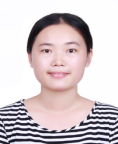 彩色照片基本情况出生年月1997.03.08政治面貌共青团员籍  贯江西萍乡一寸彩色照片基本情况在校期间任职情况在校期间任职情况一寸彩色照片教育背景专    业商务英语商务英语商务英语毕业年月2020年6月28日一寸彩色照片教育背景学历、学位本科、文学学士本科、文学学士本科、文学学士外语语种英语一寸彩色照片教育背景外语水平全国大学英语四级、六级全国大学英语四级、六级全国大学英语四级、六级计算机水平一级一级通讯地址通讯地址江西省萍乡市上栗县鸡冠山乡庙背村潭口14组江西省萍乡市上栗县鸡冠山乡庙背村潭口14组江西省萍乡市上栗县鸡冠山乡庙背村潭口14组邮 编337012337012电子邮箱电子邮箱2052194857@qq.com2052194857@qq.com2052194857@qq.com电 话1732481928717324819287专长翻译  、运动（打羽毛球）翻译  、运动（打羽毛球）翻译  、运动（打羽毛球）翻译  、运动（打羽毛球）翻译  、运动（打羽毛球）翻译  、运动（打羽毛球）翻译  、运动（打羽毛球）在校期间获得奖励2016年度“三好学生”，“外研杯”全国英语阅读三等奖、写作大赛优秀奖2017年度广西民族师范学院“优秀青年志愿者”称号   2017第九届广西翻译大赛二等奖，“外研杯”全国英语阅读优秀奖2018院级“春节好”电子相册评比大赛优秀奖 2018第十届广西翻译大赛优秀奖，“外研杯”全国英语阅读大赛校级一等奖，2016年度“三好学生”，“外研杯”全国英语阅读三等奖、写作大赛优秀奖2017年度广西民族师范学院“优秀青年志愿者”称号   2017第九届广西翻译大赛二等奖，“外研杯”全国英语阅读优秀奖2018院级“春节好”电子相册评比大赛优秀奖 2018第十届广西翻译大赛优秀奖，“外研杯”全国英语阅读大赛校级一等奖，2016年度“三好学生”，“外研杯”全国英语阅读三等奖、写作大赛优秀奖2017年度广西民族师范学院“优秀青年志愿者”称号   2017第九届广西翻译大赛二等奖，“外研杯”全国英语阅读优秀奖2018院级“春节好”电子相册评比大赛优秀奖 2018第十届广西翻译大赛优秀奖，“外研杯”全国英语阅读大赛校级一等奖，2016年度“三好学生”，“外研杯”全国英语阅读三等奖、写作大赛优秀奖2017年度广西民族师范学院“优秀青年志愿者”称号   2017第九届广西翻译大赛二等奖，“外研杯”全国英语阅读优秀奖2018院级“春节好”电子相册评比大赛优秀奖 2018第十届广西翻译大赛优秀奖，“外研杯”全国英语阅读大赛校级一等奖，2016年度“三好学生”，“外研杯”全国英语阅读三等奖、写作大赛优秀奖2017年度广西民族师范学院“优秀青年志愿者”称号   2017第九届广西翻译大赛二等奖，“外研杯”全国英语阅读优秀奖2018院级“春节好”电子相册评比大赛优秀奖 2018第十届广西翻译大赛优秀奖，“外研杯”全国英语阅读大赛校级一等奖，2016年度“三好学生”，“外研杯”全国英语阅读三等奖、写作大赛优秀奖2017年度广西民族师范学院“优秀青年志愿者”称号   2017第九届广西翻译大赛二等奖，“外研杯”全国英语阅读优秀奖2018院级“春节好”电子相册评比大赛优秀奖 2018第十届广西翻译大赛优秀奖，“外研杯”全国英语阅读大赛校级一等奖，2016年度“三好学生”，“外研杯”全国英语阅读三等奖、写作大赛优秀奖2017年度广西民族师范学院“优秀青年志愿者”称号   2017第九届广西翻译大赛二等奖，“外研杯”全国英语阅读优秀奖2018院级“春节好”电子相册评比大赛优秀奖 2018第十届广西翻译大赛优秀奖，“外研杯”全国英语阅读大赛校级一等奖，在校期间社会实践情况2016.08---2016.09销售健身瑜伽会员卡2016.09---2017.07担任外国语学院团委学生会项目部助理，参与策划并协助举办2016级新生迎新晚会，参与校园大学英语四/六级、B级考试咨询服务2017.09---2018.09担任外国语学院团委学生会项目部副部长，组织策划影视配音大赛2017.07---2017.09担任《时代英语》校园销售员2018.07---2018.09在创宁教育辅导机构担任英语教师，11月30日凭祥综合保税区见习2019.01---2018.02译国译民寒假在线实习2016.08---2016.09销售健身瑜伽会员卡2016.09---2017.07担任外国语学院团委学生会项目部助理，参与策划并协助举办2016级新生迎新晚会，参与校园大学英语四/六级、B级考试咨询服务2017.09---2018.09担任外国语学院团委学生会项目部副部长，组织策划影视配音大赛2017.07---2017.09担任《时代英语》校园销售员2018.07---2018.09在创宁教育辅导机构担任英语教师，11月30日凭祥综合保税区见习2019.01---2018.02译国译民寒假在线实习2016.08---2016.09销售健身瑜伽会员卡2016.09---2017.07担任外国语学院团委学生会项目部助理，参与策划并协助举办2016级新生迎新晚会，参与校园大学英语四/六级、B级考试咨询服务2017.09---2018.09担任外国语学院团委学生会项目部副部长，组织策划影视配音大赛2017.07---2017.09担任《时代英语》校园销售员2018.07---2018.09在创宁教育辅导机构担任英语教师，11月30日凭祥综合保税区见习2019.01---2018.02译国译民寒假在线实习2016.08---2016.09销售健身瑜伽会员卡2016.09---2017.07担任外国语学院团委学生会项目部助理，参与策划并协助举办2016级新生迎新晚会，参与校园大学英语四/六级、B级考试咨询服务2017.09---2018.09担任外国语学院团委学生会项目部副部长，组织策划影视配音大赛2017.07---2017.09担任《时代英语》校园销售员2018.07---2018.09在创宁教育辅导机构担任英语教师，11月30日凭祥综合保税区见习2019.01---2018.02译国译民寒假在线实习2016.08---2016.09销售健身瑜伽会员卡2016.09---2017.07担任外国语学院团委学生会项目部助理，参与策划并协助举办2016级新生迎新晚会，参与校园大学英语四/六级、B级考试咨询服务2017.09---2018.09担任外国语学院团委学生会项目部副部长，组织策划影视配音大赛2017.07---2017.09担任《时代英语》校园销售员2018.07---2018.09在创宁教育辅导机构担任英语教师，11月30日凭祥综合保税区见习2019.01---2018.02译国译民寒假在线实习2016.08---2016.09销售健身瑜伽会员卡2016.09---2017.07担任外国语学院团委学生会项目部助理，参与策划并协助举办2016级新生迎新晚会，参与校园大学英语四/六级、B级考试咨询服务2017.09---2018.09担任外国语学院团委学生会项目部副部长，组织策划影视配音大赛2017.07---2017.09担任《时代英语》校园销售员2018.07---2018.09在创宁教育辅导机构担任英语教师，11月30日凭祥综合保税区见习2019.01---2018.02译国译民寒假在线实习2016.08---2016.09销售健身瑜伽会员卡2016.09---2017.07担任外国语学院团委学生会项目部助理，参与策划并协助举办2016级新生迎新晚会，参与校园大学英语四/六级、B级考试咨询服务2017.09---2018.09担任外国语学院团委学生会项目部副部长，组织策划影视配音大赛2017.07---2017.09担任《时代英语》校园销售员2018.07---2018.09在创宁教育辅导机构担任英语教师，11月30日凭祥综合保税区见习2019.01---2018.02译国译民寒假在线实习综合素质评价学院盖章：       年     月    日学院盖章：       年     月    日学院盖章：       年     月    日学院盖章：       年     月    日学院盖章：       年     月    日学院盖章：       年     月    日学院盖章：       年     月    日学校推荐意见盖章：     年     月    日盖章：     年     月    日盖章：     年     月    日盖章：     年     月    日盖章：     年     月    日盖章：     年     月    日盖章：     年     月    日